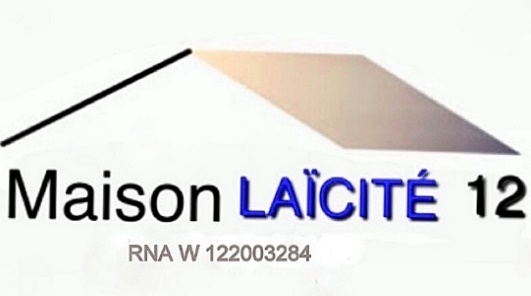 Restitution du grand débat sur les questions liées à la Laïcité Source Traitement des données issues du grand débat national « LA DÉMOCRATIE ET LA CITOYENNETÉ » Mission du Grand débat national Avril 2019En résume : L’application de la laïcité en France est aujourd'hui satisfaisante pour 32% des répondants, mais à améliorer pour 48% et à modifier profondément pour 18%. Les propositions citées comme permettant de renforcer les principes de la laïcité dans le rapport entre l'Etat et les religions de notre pays sont d’ordre législatif, 13% des répondants estimant que cela implique d’abord une réelle application de la loi, puis le fait d’insister sur les valeurs du vivre ensemble (10,4%) et enfin le fait d’appliquer et d’enseigner la laïcité à l'école (7,6%).1/ Réponse aux questions fermées L’application de la laïcité en France est aujourd'hui satisfaisante pour 32% des répondants,mais à améliorer pour 48% et à modifier profondément pour 18%. 2/ Réponses aux questions ouvertes Question 18 : Les propositions pour renforcer les principes de la laïcité dans le rapport entre l’Etat et les religions :   116 549 contributionsRéellement appliquer la loi 13,0% Appliquer la loi de 1905 10,8% La supériorité des lois de la République sur les dogmes religieux 1,1%Ne pas changer la loi de 1905 0,6%Insister sur les valeurs du vivre-ensemble 10,4% Le respect, la tolérance de tous 8,5% Le vivre-ensemble 0,9% La laïcité est un principe fondamental de la démocratie 0,6%Appliquer et apprendre la laïcité à l'école 7,6% Enseigner l'éducation civique 5,5% Enseigner dès l'école primaire la laïcité, la loi 1905 et l'instruction civique 0,7%Former à la laïcité dans l'Education nationale 0,5%Interdire les signes religieux 6,9% Interdire les signes religieux dans l'espace public  6,1%Autres contributions 6,6% Renforcer le rôle de l'Etat dans l'application de la laicité 6,2%Affirmer la dimension privée et individuelle de la religion 5,3% Le respect de la liberté de culte 3,2% La religion est une affaire privée et doit rester dans la sphère privée 2,0%Pour garantir le respect de la compréhension réciproque et des valeurs intangibles de la République L’enseignement 30,9%Réguler la place et l'influence de certaines religions 5,1% Traiter les religions sur un pied d'égalité 2,2% La religion musulmane pose problème 1,1% Réguler la place de la religion catholique 1,0% La pratique religieuse doit se tenir à l'écart de l'espace public 0,7%Réguler le financement des cultes 3,4% Supprimer, réduire les subventions ou assurer un meilleur contrôle des écoles privées/confessionnelles 1,2% Interdire le financement du culte par l'Etat 1,1%Garantir la neutralité des acteurs et des lieux publics 2,0% Pas de port de signes religieux dans l'administration 1,3%Contrôler l'influence des associations 1,7% La question de l'intervention étrangère 1,5%Mettre en place des sanctions 1,4% Fermer des lieux de culte formulant des propos contre la République 1,1%Contrôler et former les responsables religieux 1,4% Former le personnel religieux 1,2%Garantir la sécurité et l'ordre public 0,7% Mieux gérer l'immigration 0,7% Limiter voire arrêter totalement l'immigration 0,4%Appliquer la laïcité dans la médecine et les hôpitaux 0,5%Prendre en compte l'héritage culturel chrétien 0,3% Rien 0,5%Autres contributions trop peu citées ou inclassables 27,0%Non réponses 33,9%Question 19. Comment garantir le respect par tous de la compréhension réciproque et des valeurs intangibles de la République ? 116 549 contributionsPar l'enseignement 30,9% C'est le rôle de l'école / l'Education nationale 17,5% Enseigner le respect 9,2% Réhabiliter l'éducation / instruction civique 8,8% Dispenser des formations pour les jeunes / les adultes 2,5% Enseigner ce qu'est la citoyenneté 1,7% Enseigner le vivre ensemble 0,9%Par le respect des lois et des valeurs 9,3% Faire appliquer les lois de la République 3,1% Enseigner et faire respecter la valeur de liberté 2,6% Enseigner et faire respecter l'égalité 2,4% Enseigner et faire respecter les principes et valeurs de la République 1,9% Enseigner et faire respecter la fraternité 1,6% Enseigner et faire respecter la démocratie 0,9%Par les différents acteurs 8,6% C'est le rôle l'éducation familiale 3,7% Par l'exemplarité des élus et des élites 2,4% Les associations doivent aider et respecter ces valeurs 1,2%Par des sanctions 4,2% Avoir une Justice plus sévère, sanctionnant davantage 1,8% L'Etat doit faire preuve de plus de fermeté, sanctionner ceux qui ne respectent pas ces valeurs 1,2% Pénaliser les infractions et incivilités par des amendes 0,6%Par le service civique / national / militaire 2,7% Développer le service civique / service national 1,9% Restaurer le service militaire 0,9%Par la communication 1,7% Faire de la pédagogie 0,9% Contrôler les messages de haine sur les réseaux sociaux 0,6%Par le respect des devoirs 1,1% La nationalité française implique des devoirs / se mérite 0,7%Autres contributions 1,0% Par une meilleure gestion de l'immigration 0,4% Enseigner les valeurs aux immigrés 0,4%Par la mise en place de dispositifs participatifs 0,3% Autres contributions trop peu citées ou inclassables 23,8% Non réponses 35,5% Source : https://granddebat.fr/media/default/0001/01/2ead0712f13fb119e1d9526a8ae6e8ed244bd88d.pdf